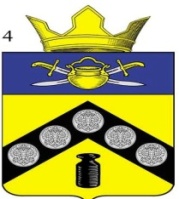 АДМИНИСТРАЦИЯПИМЕНО-ЧЕРНЯНСКОГО СЕЛЬСКОГО ПОСЕЛЕНИЯКОТЕЛЬНИКОВСКОГО МУНИЦИПАЛЬНОГО РАЙОНАВОЛГОГРАДСКОЙ ОБЛАСТИПОСТАНОВЛЕНИЕот «13» октября 2021 года  № 50О проведении публичных слушаний по проекту внесения изменений в Правила землепользования и застройки Пимено-Чернянского сельского поселения Котельниковского муниципального района Волгоградской области.В соответствии с Федеральным законом от 06.10.2003 г. № 131-ФЗ «Об общих принципах организации местного самоуправления в Российской Федерации», Градостроительным кодексом Российской Федерации, Уставом Пимено-Чернянского сельского поселения Котельниковского муниципального района Волгоградской области, решением Совета народных депутатов Пимено-Чернянского сельского поселения Котельниковского муниципального района Волгоградской области от 18.03.2020 № 11/22а  «О порядке организации и проведения публичных слушаний по проектам документов в сфере градостроительной деятельности на территории Пимено-Чернянского сельского поселения Котельниковского муниципального района Волгоградской области», учитывая полученный от администрации Пимено-Чернянского сельского поселения Котельниковского муниципального района Волгоградской области проект внесения изменений в Правила землепользования и застройки Пимено-Чернянского сельского поселения Котельниковского муниципального района Волгоградской области, постановляю:Провести по проекту внесения изменений в Правила землепользования и застройки Пимено-Чернянского сельского поселения Котельниковского муниципального района Волгоградской области (далее – проект), публичные слушания.Рекомендовать администрации Пимено-Чернянского сельского поселения Котельниковского муниципального района Волгоградской области:-определить орган, ответственный за организацию и проведение публичных слушаний или поручить комиссии по подготовке проекта Пимено-Чернянского сельского поселения Котельниковского муниципального района Волгоградской области выступить организатором публичных слушаний;- публичные слушания по проекту провести в каждом населенном пункте Пимено-Чернянского сельского поселения Котельниковского муниципального района Волгоградской области;- публичные слушания по проекту провести в соответствии с процедурой, предусмотренной порядком организации и проведения публичных слушаний по проектам документов в сфере градостроительной деятельности на территории Пимено-Чернянского сельского поселения Котельниковского муниципального района Волгоградской области, утвержденным решением Совета народных депутатов Пимено-Чернянского сельского поселения Котельниковского муниципального района Волгоградской области от 18.03.2020 № 11/22а; 3. Настоящее постановление вступает в силу со дня его подписания.Глава Пимено-Чернянского сельского поселения                                                                  О.В.Кувшинов